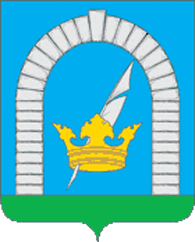 СОВЕТ ДЕПУТАТОВПОСЕЛЕНИЯ РЯЗАНОВСКОЕ В ГОРОДЕ МОСКВЕРЕШЕНИЕОт 21.11.2017 № 6/47О внесении изменений и дополнений в решение Совета депутатов поселения Рязановскоеот 21.10.2014 г. №15/2 «Об одобрении муниципальной Программы «Информационное обеспечение населения на территории поселения Рязановское на 2015-2017 г.г.»        Руководствуясь Федеральными законами от 06.10.2003 г. №131-ФЗ «Об общих принципах организации местного самоуправления в Российской Федерации», Федеральным законом от 09.02.2009 г. №8-ФЗ «Об обеспечении доступа к информации о деятельности государственных органов и органов местного самоуправления», Законом города Москвы от 06.11.2002 г. №56 «Об организации местного самоуправления в городе Москве», уставом  поселения Рязановское, в целях информирования населения и пропаганды символики поселения Рязановское,СОВЕТ ДЕПУТАТОВ ПОСЕЛЕНИЯ РЯЗАНОВСКОЕ РЕШИЛ:1. Внести в решение Совета депутатов поселения Рязановское от 21.10.2014 г. №15/2 «Об одобрении муниципальной Программы «Информационное обеспечение населения на территории поселения Рязановское на 2015-2017 г.г.» (с изменениями от 22.04.2015г. №1/11, от 28.08.2015г. №4/14, от 20.10.2015г. №12/16,  от 11.12.2015г.  №5/19, от 31.05.2016г. №11/28, от 06.09.2016г. №7/31, от 15.11.2016г. № 11/33, от 17.10.2017г. № 7/46) следующие изменения и дополнения:1.1. Изложить Приложение муниципальная Программа «Информационное обеспечение населения на территории поселения Рязановское на 2015-2017 г.г» в новой редакции согласно приложению к настоящему решению (Приложение).2. Опубликовать настоящее решение в бюллетене «Московский муниципальный вестник», разместить на официальном сайте органов местного самоуправления поселения Рязановское в сети Интернет.3. Контроль за исполнением настоящего решения возложить на главу поселения Рязановское Левого С.Д.Глава поселения Рязановское  							    С.Д. ЛевыйПриложениек решению Совета депутатовпоселения Рязановскоеот 21.11.2017 № 6/47  МУНИЦИПАЛЬНАЯ  ПРОГРАММАИНФОРМАЦИОННОЕ ОБЕСПЕЧЕНИЕ НАСЕЛЕНИЯ НА ТЕРРИТОРИИ ПОСЕЛЕНИЯ РЯЗАНОВСКОЕна 2015-2017 годыОбоснование программыИнформационная политика органов местного самоуправления направлена на совершенствование и развитие системы информирования населения, реализацию права граждан на получение объективной информации, обеспечение «прозрачности» деятельности органов местного самоуправления.В настоящее время  в процессе управления  на местном уровне возникает реальная потребность в вовлечении граждан в решение  вопросов местного значения, содействие социально-экономическому, культурному, информационному развитию муниципального образования.В повседневной жизни каждый человек  периодически нуждается в получении разнообразной справочной и нормативной  информации в форме консультаций, справок, документов.  Для получения    такой информации и документов гражданин вынужден вступать в непосредственный контакт с органами власти различных уровней. При получении информационных услуг от органов местного самоуправления  у большинства людей формируется отношение к органам власти. Если общество оказывается недостаточно информировано о готовящихся и принимаемы решениях, действиях, событиях в социальной, экономической и общественно-политических сферах, если  население не может  получить оперативную, достоверную, объективную информацию по интересующим их вопросам, то  возникает  подозрительность и недоверие к органам власти.Во избежание этого население должно само участвовать в процессе муниципального управления, а значит  быть хорошо информировано о социально-экономическом положении поселения, о задачах которые ставят перед собой органы местного самоуправления, о роли, которое может  сыграть каждое сообщество в решении этих задач. В связи с этим деятельность муниципальной власти должна иметь открытый характер. Объектами информационной политики должны стать печатные средства массовой информации (газеты, журналы), электронные средства (телевидение, радио, Интернет), средства связи. С  2008 года администрация поселения  имеет официальный сайт в сети Интернет, что значительно расширило границы информационного пространства. Общее количество посетителей сайта растет, активно работает интернет приемная, что дает возможность населению  обращаться с вопросами в удобное для них  время. Необходима также информационная поддержка для организации проведения юбилейных и общественно-значимых мероприятий.Основным направлением деятельности органов местного самоуправления становится управление процессом взаимодействия с общественностью, предотвращение возникновения конфликтов,  развитие демократии и вовлечение населения в процесс принятия и реализации решений по вопросам местного значения.  Цели и задачи программыЦелями информационной политики  администрации поселения Рязановское является:- совершенствование системы информирования населения;- обеспечение «прозрачности» деятельности органов местного самоуправления;- повышение информированности населения поселения Рязановское   о работе органов местного самоуправления;- формирование доверия к работе органов местного самоуправления- обеспечение участия    населения поселения Рязановское в местном самоуправлении.Основными  задачами информационной политики является:- вовлечение жителей    муниципального образования в процесс муниципального управления;- изучение общественного мнения;Объемы финансированияОбъем финансирования программы всего – 6200,0 тыс. руб.2015 г. – 1925,0 тыс. руб.;  2016 г. - 2225,0 тыс. руб.; 2017 г. - 2050,0 тыс. руб.Источник: бюджет поселения РязановскоеОжидаемые результатыВыполнение  программы обеспечит высокий уровень информированности населения, повышение активности граждан в решении вопросов местного значения, распространение официальных символов поселения Рязановское.Паспорт муниципальной программы1. Программные мероприятияГлава администрации 															Н.Б. БобылевНаименование программыМуниципальная  программа «Информационное обеспечение населения  на территории поселения Рязановское  на 2015-2017 г.г.»Правовые основания для разработки ПрограммыФедеральный закон от 06.10.2003 г. № 131-ФЗ «Об общих принципах организации местного самоуправления в Российской Федерации», Федеральный закон от 09.02.2009 г. №8-ФЗ «Об обеспечении доступа к информации о деятельности государственных органов и органов местного самоуправления»,  Закон города Москвы от 06.11.2002 г. № 56 «Об организации местного самоуправления в городе Москве»Заказчик ПрограммыАдминистрация поселения Рязановское Разработчик ПрограммыОтдел по работе с населением, общественностью и средствами  массовой информации администрации поселения Рязановское Цели и задачи ПрограммыОсновные цели программы:  - повышение уровня информированности населения поселения Рязановское о деятельности органов местного самоуправления;-  распространение официальной символики  поселения Рязановское (герб, флаг)- поддержка работы  официального сайта администрации поселения Рязановское в сети ИнтернетСроки реализации Программы2015-2017 годыОсновные мероприятия Программы- Обеспечение развития и функционирования в сети Интернет официального сайта администрации поселения Рязановское- Организация способов  информирования населения посредством печатной продукции, объявлений, баннеровОбъемы и источники  финансирования основных мероприятий ПрограммыОбъем финансирования программы  - 6200,0 тыс. руб.2015 г.  - 1925,0 тыс. руб.;  2016 г.  - 2225,0 тыс. руб.;    2017 г.  - 2050,0 тыс. руб.Источник: бюджет поселения РязановскоеОжидаемые  результаты реализации Программы Выполнение  программы обеспечит высокий уровень информированности населения, повышение активности граждан в решении вопросов местного значения, распространение официальных символов поселения Рязановское№п/пМероприятияИсточникифинансированияВсего по программе2015 г.2016 г.2017 г.1.Поддержка работы официального сайта органов местного самоуправления поселения Рязановское в сети Интернет Бюджетпоселения500,0250,0100,0150,02.Создание и  обеспечение работы официального сайта газеты «Рязановский вестник»в сети ИнтернетБюджет поселения175,0175,00,00,03.Публикация и предпечатная подготовка:- материалов и статей о жизни поселения в СМИ с привлечением внештатных корреспондентов;- нормативно-правовых актов;- объявленийБюджет поселения150,050,050,050,04.Издание типографским способом  афиш, объявлений, плакатов, открыток, брошюр Устава  поселения Рязановское,   и другой продукции,  изготовление для организации проведения  юбилейных и общественно-значимых мероприятий баннеров, информационных магистральных щитов, альбомов, фотоматериалов и   другой продукцииБюджет поселения850,0200,0250,0400,05.Организация подписки газетных изданий  для общественных организацийБюджет поселения150,050,050,050,06.Приобретение, установка и обслуживание информационных стендов:-  приобретение и установка информационных стендов;-  обслуживание информационных стендовБюджет поселения520,00,0520,00,00,00,07.Изготовление сувенирной продукции с символикой поселения Рязановское и другой продукцииБюджет поселения1649,0500,0550,0599,08.Проведение опроса населенияБюджет поселения100,00,00,0100,09.Привлечение корреспондентов для освещения в СМИ репортажей о событиях на территории поселения РязановскоеБюджет поселения350,00,0200,0150,010.Издание ежемесячной газеты «Рязановский Вестник» (подготовка материалов, издание и доставка газеты)Бюджет поселения1731,0700,0480,0551,011.Приобретение стоек для газетБюджет поселения25,00,025,00,0ИТОГО:ИТОГО:6200,01925,02225,02050,0